Instructivo para el diligenciamientoTipo de Publicación: Seleccione el tipo de publicación (Solución de problema, Cómo, Error Conocido, Solución Incidente) desplegando el campo de la derecha, como se muestra en la imagen inferior: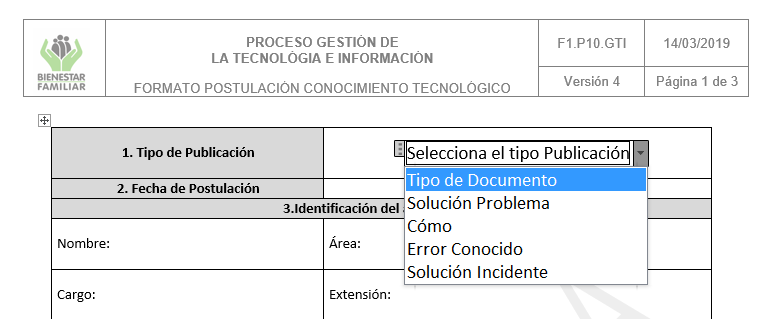 Tabla tipos de publicaciónFecha de Postulación:Colocar la fecha de creación del documento, en el formato dd/mm/aaaaIdentificación del autor del documento:Diligencie nombre, área, cargo y extensión de la persona que crea el documento.Profesional de la Dirección de Información y Tecnología que aprueba la publicación:Profesional de la Dirección de Información y Tecnología que apoya la supervisión del servicio asociado a la postulación, que revisa y aprueba el documento, es diligenciado por la gestión del conocimiento.Información propia del documentoNombre del Documento:Debe dar una idea general del contenido, use palabras claves, se recomienda máximo diez palabras o unos 50 Caracteres.Descripción de la Situación:Describa de forma clara, coherente, con buena ortografía y detallada el tema de la publicación.Solución implementada:Debe dar respuesta a la problemática presentada, definiendo las entradas y los recursos necesarios, con indicaciones claras para realizar cada actividad, en lo posible incluir gráficas con el paso a paso de la solución, una vez concluido la respuesta verificar que:Se brinde solución a la descripción formulada.La información este completa. El texto tenga coherencia.Las imágenes sean nítidas, claras y estén en orden cronológico.Los links funcionen.Los títulos estén con negrilla alineados a la izquierda, letra arial negra tamaño 10.Ortografía.PertinenciaNotas Técnicas:Es responden a los cuestionamientos planteados en la respuesta, deben dar                           fundamentos reales de conocimiento teórico, sirve para evitar interpretaciones                        subjetivas si se hacen varias notas se deben prestar en orden cronológico.Documentos Anexos:Relacione el nombre de los documentos anexos, Estos aportan valor a la postulación y su nombre es coherente al contenido.1. Tipo de Publicación 1. Tipo de Publicación 2. Fecha de PostulaciónDía / Mes / AñoDía / Mes / AñoDía / Mes / AñoDía / Mes / AñoDía / Mes / AñoDía / Mes / AñoDía / Mes / Año               3.Identificación del autor del documento               3.Identificación del autor del documento               3.Identificación del autor del documento               3.Identificación del autor del documento               3.Identificación del autor del documento               3.Identificación del autor del documento               3.Identificación del autor del documento               3.Identificación del autor del documentoNombre: Área:Área:Área:Área:Área:Área:Área:Nombre: Área:Área:Área:Área:Área:Área:Área:Cargo: Extensión: Extensión: Extensión: Extensión: Extensión: Extensión: Extensión: Cargo: Extensión: Extensión: Extensión: Extensión: Extensión: Extensión: Extensión: 4. Profesional de la Dirección de Información y Tecnología que aprueba la publicación4. Profesional de la Dirección de Información y Tecnología que aprueba la publicación4. Profesional de la Dirección de Información y Tecnología que aprueba la publicación4. Profesional de la Dirección de Información y Tecnología que aprueba la publicación4. Profesional de la Dirección de Información y Tecnología que aprueba la publicación4. Profesional de la Dirección de Información y Tecnología que aprueba la publicación4. Profesional de la Dirección de Información y Tecnología que aprueba la publicación4. Profesional de la Dirección de Información y Tecnología que aprueba la publicaciónNombre: Área:Área:Área:Área:Área:Área:Área:Nombre: Área:Área:Área:Área:Área:Área:Área:5.  Información propia del documento5.  Información propia del documento5.  Información propia del documento5.  Información propia del documento5.  Información propia del documento5.  Información propia del documento5.  Información propia del documento5.  Información propia del documentoNombre del Documento: Nombre del Documento: Nombre del Documento: Nombre del Documento: Nombre del Documento: Nombre del Documento: Nombre del Documento: Nombre del Documento: Nombre del Documento: Nombre del Documento: Nombre del Documento: Nombre del Documento: Nombre del Documento: Nombre del Documento: Nombre del Documento: Nombre del Documento: Descripción de la Situación:Descripción de la Situación:Descripción de la Situación:Descripción de la Situación:Descripción de la Situación:Descripción de la Situación:Descripción de la Situación:Descripción de la Situación:Descripción de la Situación:Descripción de la Situación:Descripción de la Situación:Descripción de la Situación:Descripción de la Situación:Descripción de la Situación:Descripción de la Situación:Descripción de la Situación:Solución implementada:Solución implementada:Solución implementada:Solución implementada:Solución implementada:Solución implementada:Solución implementada:Solución implementada:Solución implementada:Solución implementada:Solución implementada:Solución implementada:Solución implementada:Solución implementada:Solución implementada:Solución implementada:Notas Técnicas:Notas Técnicas:Notas Técnicas:Notas Técnicas:Notas Técnicas:Notas Técnicas:Notas Técnicas:Notas Técnicas:Notas Técnicas:Notas Técnicas:Notas Técnicas:Notas Técnicas:Notas Técnicas:Notas Técnicas:Notas Técnicas:Notas Técnicas:6.  Documentos Anexos6.  Documentos Anexos6.  Documentos Anexos6.  Documentos Anexos6.  Documentos Anexos6.  Documentos Anexos6.  Documentos Anexos6.  Documentos AnexosRelación de documentos anexos:TIPO PUBLICACIÓN SE USA EN LOS CASOS DEL CONOCIMIENTO DONDE:Solución de problemaPostulaciones enviadas por la gestión de problemas cuando se realiza el cierre de estos. CómoSe detalla la realización de una actividad o ejecución de una acción.Error ConocidoCuando se conoce la causa raíz.Solución Incidente Cuando se da una solución temporal o definitiva a un incidente sin conocer su causa raíz.